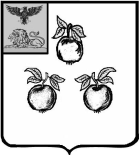 БЕЛГОРОДСКАЯ ОБЛАСТЬАДМИНИСТРАЦИЯ МУНИЦИПАЛЬНОГО РАЙОНА«КОРОЧАНСКИЙ РАЙОН» ПОСТАНОВЛЕНИЕКороча14 сентября 2022 г.                                                                                                          № 697О внесении изменений в постановлениеадминистрации муниципальногорайона «Корочанский район» от 18 июля 2016 года № 288В соответствии с постановлением Правительства Белгородской области  от   21 сентября 2015 года № 346-пп «Об утверждении плана мероприятий («дорожной карты») по повышению значений показателей доступности для инвалидов объектов и услуг в сферах социальной защиты, труда, занятости, здравоохранения, образования, культуры, транспортного обслуживания, связи и информации, физической культуры и спорта, торговли, туризма, жилищно-коммунального хозяйства и градостроительной политики» администрация  муниципального района «Корочанский район»                              п о с т а н о в л я е т:Внести изменения в постановление администрации муниципального района «Корочанский район» от  18 июля 2016 года № 288 «Об утверждении плана мероприятий («дорожной карты») по повышению значений               показателей доступности для инвалидов объектов и услуг в сферах              социальной защиты, труда, занятости, здравоохранения, образования,            культуры, транспортного обслуживания, связи и информации, физической          культуры и спорта, торговли, туризма, жилищно-коммунального хозяйства               и градостроительной политики»:- в план мероприятий («дорожная карта») по повышению значений показателей доступности для инвалидов объектов и услуг в сферах социальной защиты, труда, занятости, здравоохранения, образования, культуры, транспортного обслуживания, связи и информации, физической культуры и спорта, торговли, туризма, жилищно-коммунального хозяйства                            и градостроительной политики, утвержденного в пункте 1 названного постановления:- таблицу повышения значений показателей доступности для инвалидов объектов и услуг дополнить пунктами 16 и 17 (прилагается);- пункт 4 постановления изложить в следующей редакции: «4..В целях подготовки сводной отчетности управлению                                   по строительству, транспорту, связи и ЖКХ администрации района, комитету экономического развития администрации района, управлению образования администрации района, управлению культуры и молодежной политики администрации района, МБУ «Управление физической культуры, спорта                   и туризма администрации района», ОГБУЗ «Корочанская центральная районная больница» (по согласованию), ОКУ «Шебекинский центр  занятости населения» отдел «Корочанский центр занятости населения»                    (по согласованию) представлять Отчет в адрес управления социальной защиты населения администрации района 1 раз в полугодие не позднее                     25 числа месяца следующего за отчетным периодом».                                                                                        Приложение                                                                      к постановлению администрации                                                                              муниципального района                                                                               «Корочанский район»                                                                              « 14 » сентября 2022 г.                                                                                            № 697                     Таблица повышения значений показателей доступности для инвалидов объектов и услугГлава администрацииКорочанского района                                           Н.В. Нестеров№ п/пНаименование              показателя доступности                      для инвалидов объектов и услугЕдиница            измеренияЗначения показателейЗначения показателейЗначения показателейЗначения показателейЗначения показателейЗначения показателейЗначения показателейЗначения показателейЗначения показателейЗначения показателейЗначения показателейЗначения показателейСтруктурное                       подразделение                      (должностное лицо),            ответственное за               мониторинг и достижение запланированных                значений показателей               доступности для                    инвалидов объектов и услугСтруктурное                       подразделение                      (должностное лицо),            ответственное за               мониторинг и достижение запланированных                значений показателей               доступности для                    инвалидов объектов и услуг№ п/пНаименование              показателя доступности                      для инвалидов объектов и услугЕдиница            измерения2015 год2016 год2017 год2018 год2019 год2020 год2021 год2022 год2023 год2024 год2025 год2026-            2030 гг.Структурное                       подразделение                      (должностное лицо),            ответственное за               мониторинг и достижение запланированных                значений показателей               доступности для                    инвалидов объектов и услугСтруктурное                       подразделение                      (должностное лицо),            ответственное за               мониторинг и достижение запланированных                значений показателей               доступности для                    инвалидов объектов и услуг16.Количество людей с ограниченными возможностями здоровья, получивших услуги комплексного экскурсионного обслуживания чел.100120140комитет экономического развития администрации района17.  Доля инвалидов и детей-инвалидов, получивших услуги комплексной реабилитации%8688909294управление социальной защиты населения администрации района, управление культуры и молодежной политики администрации района, управление образования   администрации района, МБУССЗН «Комплексный центр социального обслуживания населения Корочанского района»,               МБУ «Управление физической культуры, спорта и туризма администрации района»,                   ОГБУЗ «Корочанская ЦРБ»                             (по.согласованию).